35 заседаниеКАРАР						                             	РЕШЕНИЕ12 март 2019 йыл    	                           № 209                12 марта  2019 годаОб оприходовании муниципального имущества сельского поселения Мутабашевский сельсовет       На основании решения комиссии по поступлению и выбытию активов, согласно протокола заседания №1 от 29 марта 2019 года Совет сельского поселения Мутабашевский сельсовет муниципального района Аскинский район Республики Башкортостан РЕШИЛ:1. Оприходовать в казну сельского поселения следующее муниципальное имущество:2. Муниципальному казенному учреждению «Централизованной бухгалтерии сельских поселений муниципального района Аскинский район РБ» после получения обоснованных документов поставить на учет в казну вышеуказанное имущество сельского поселения Мутабашевский сельсовет муниципального района Аскинский район Республики Башкортостан.3. Контроль за выполнением настоящего решения возложить на постоянную депутатскую комиссию по бюджету, налогам и вопросам муниципальной собственности Совета сельского поселения Мутабашевский сельсовет.Глава сельского поселения Мутабашевский сельсовет муниципального района Аскинский районРеспублики Башкортостан А.Г.Файзуллин                                                     Башҡортостан РеспубликаһыАСҠЫН РАЙОНЫ МУНИЦИПАЛЬ РАЙОНЫНЫҢ МУТАБАШ АУЫЛ СОВЕТЫ         АУЫЛ БИЛӘМӘҺЕ   СОВЕТЫ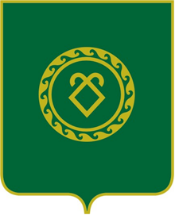                               СОВЕТ СЕЛЬСКОГО ПОСЕЛЕНИЯМУТАБАШЕВСКИЙ СЕЛЬСОВЕТМУНИЦИПАЛЬНОГО РАЙОНААСКИНСКИЙ РАЙОНРеспублики Башкортостан №п/пНаименованиеГод вводаБалансовая стоимостьОстаточная стоимость1Обелиск в д.Старый Мутабаш, ул.Центральная, 292018г931412,20931412,202Ограждение металлическое 78 м кладбища д.Чад2018г53094,0053094,003Ограждение металлическое 60 м детской игровой площадки д.Мута-Елга2018г41977,2041977,20ИТОГО1026483,401026483,40